PKM AUDIT Consulting s.r.o.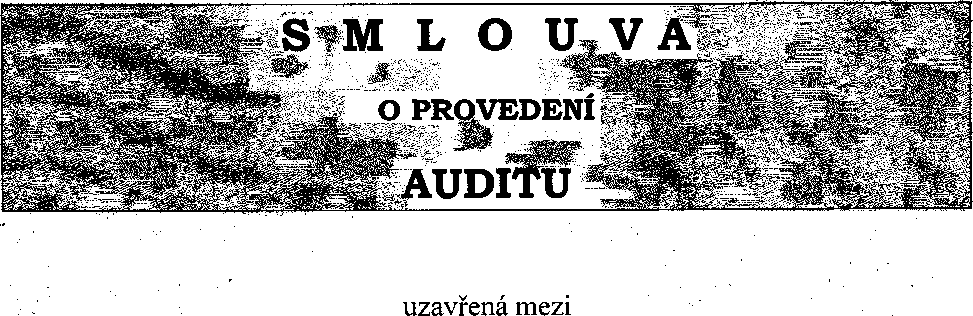 Se sídlem: Praha 1, Národní třída 43/365 IČO: 27377555 DIČ: CZ27377555 (dále ověřovatel)Společnost zapsaná v obchodním rejstříku vedeném Městským soudem v Praze,oddíl C, vložka 109482AUDITORSKÁ LICENCE č.454Dále jen (auditor)zastoupenáIng. Markem Lubošem - jednatelem společnostiaDětský domov a školní jídelna Tisá, příspěvková organizaceSe sídlem: Tisá, 280, PSČ 40336 IČ: 44555237Zastoupená ředitelem PaedDr. Milanem Vostrým - ředitelemPředmět smlouvyPředmětem smlouvy je provedení následujících činností auditorem:A) ověření (audit) účetní závěrky organizace Dětský domov a školní jídelna Tisá, PO, k 31. prosinci 2014 a další roky dle bodu VIII. a to vč. prověrky hospodaření podle Zákona 320/2001 Sb. o finanční kontrole ve veřejné správě.B) ostatní auditorské služby dle konkrétního požadavku (např., audit pro zvláštní účel, ověření mimořádné účetní závěrky, ověření mezitímní účetní závěrky, apod.)II.Rozsah prací a odpovědnost auditoraOvěření bude provedeno v souladu se zákonem o auditorech a Mezinárodními auditorskými standardy a souvisejícími aplikačními doložkami Komory auditorů České republiky. Tyto standardy vyžadují, aby auditor naplánoval a provedl audit tak, aby získal přiměřenou jistotu, že účetní závěrka neobsahuje významné nesprávnosti. Audit zahrnuje výběrovým způsobem provedené ověření úplnosti a průkaznosti částek a informací uvedených v účetní závěrce. Audit též zahrnuje posouzení použitých účetních metod a významných odhadů provedených vedením a dále zhodnocení vypovídací schopnosti účetní závěrky. Vzhledem k výběrovému způsobu provedení auditu a jiným přirozeným omezením auditu, spolu s přirozenými omezeními vnitřní kontroly, existuje riziko, že i některé významné nesprávnosti mohou zůstat neodhaleny.III.Odpovědnost vedení organizace a auditoraZa sestavení účetní závěrky k 31. 12. je zodpovědný ředitel organizace. Úkolem auditora je vydat na základě provedeného auditu výrok k účetní závěrce k 31.12.IV.Termíny provedení auditu^ Auditor zahájí auditorské práce na průběžném auditu v prostorách organizace v dohodnutém termínu. Auditor předloží organizaci požadavky na základní informace nejpozději 10 dnů před tímto datem.^ Auditor zahájí auditorské práce na finálním auditu v prostorách organizace v dohodnutém termínu. Auditor předloží organizaci požadavky na základní informace nejpozději 10 dnů před tímto datem.■ý Organizace poskytne auditorovi účetní závěrku za ověřované období, sestavenou v souladu s právními předpisy České republiky, k ověření v dohodnutém termínu.4. Auditor vydá zprávu o ověření (auditu) účetní závěrky organizace k 31. prosinci, kterou organizace sestaví v souladu s právními předpisy České republiky, do sjednaného termínu.Organizace ve výše uvedených termínech umožní auditorovi zahájit auditorské práce podle článku I. a připraví základní informace požadované auditorem a potřebné k ověření účetní závěrky nebo jiných příslušných dokumentů. Jestliže auditor předloží organizaci požadavky na základní informace s prodlením, nebude to znamenat porušení této smlouvy, ale organizace může tyto informace připravit se shodným prodlením.Jestliže organizace, s výjimkou ustanovení předchozího odstavce, auditorovi předloží požadované základní informace nebo ověřované účetní závěrky nebo jiné ověřované dokumenty s prodlením nebo nezajistí auditorovi přístup ke všem účetním knihám, účetním písemnostem a dokumentům organizace a k majetku organizace v souladu s podmínkami poskytování auditorských služeb v termínech stanovených touto smlouvou, je auditor oprávněn:	’a)vydat příslušnou zprávu týkající se účetních závěrek nebo jiných ověřovaných dokumentů se shodným prodlením, aniž by to představovalo porušení této smlouvy,ab)zvýšit cenu stanovenou podle článku II. odst. I. a požadovat zaplacení dodatečných vedlejších nákladů. Zvýšení ceny bude odpovídat dodatečnému času, který z důvodu prodlení s předložením informací a dokumentů stráví pracovníci auditora prováděním činností podle článku I., souvisejících s takovými informacemi a dokumenty, a bude vypočteno jako součin standardních hodinových sazeb stanovených auditorem pro jednotlivé pracovníky auditora podle jejich pracovního zařazení a počtu hodin dodatečně strávených příslušnými pracovníky auditora jako důsledek prodlení organizace.V.Cena a způsob placeníMezi stranami je sjednána cena v následující výši:a) služby dle bodu I. A) ve výši               Kč - za rok plus DPHbjslužby dle bodu I. B) ve výši              ,- Kč za 1 h v případě konkrétního dalšího požadavku samostatně sjednaného .Mimo sjednanou cenu je povinen odběratel uhradit další nutné výdaje vzniklé ověřovateli v souvislosti s provedením auditu a to cestovní výlohy a to maximálně náhrada 2 cest do sídla ověřované organizace.Smluvní strany se mohou dohodnout o zúčtování průběžného auditu ve 3 - 4.Q. ověřovaného roku. Poměrná část prací provedená na průběžném auditu je součástí celkové sjednané ceny.Platební podmínky jsou sjednány následovně:v případě provádění průběžného auditu v dalších letech lze po dohodě obou smluvních stran sjednat v 2. pololetí ověřovaného období zálohu či dílčí fakturu až do výše 60 % předpokládané částky.konečná faktura je vystavena ke dni předání zprávy a lhůta splatnosti činí 15 dní - na účet ověřovatele, pokud není předem dohodnuta platba v hotovosti.Všechny faktury vystavené auditorem podle této smlouvy budou splatné do 14 dnů od jejich vystavení. V případě, že organizace řádně a včas neuhradí některou fakturu, vyhrazuje si auditor právo přerušit práce až do úplného zaplacení všech splatných faktur s tím, že o dobu prodlení organizace s placením se prodlouží termíny pro provedení činností auditorem podle této smlouvy.Jestliže bude organizace požadovat vydání auditorské zprávy také v anglickém nebo německém jazyce, uhradí zvýšené náklady auditora s tím spojené.VI.Rozhodné právoPrávní poměry této smlouvy a případné spory se řídí českými právními předpisy a pravidly řízení. Nebude-li možné vzájemné eventuální spory urovnat dohodou smluvních stran, budou předloženy k projednám a rozhodnutí příslušnému soudu.VII.Závazek mlčenlivostiSmluvní strany se zavazují zachovat mlčenlivost o všech skutečnostech, týkajících se druhé smluvní strany minimálně po dobu 10 let od data vydání auditorské zprávy, s výjimkou informaci, ktere jsou obecne známy. Pro informace které odběratel prohlásil za předmět důvěrné informace, platí závazek mlčenhvosti bez omezeni. Důvěrně informace nesmějí být použity k jiným účelům, než k plnění předmětu teto smlouvy (pn porušeni závazku diskrétnosti má poškozená strana právo na náhradu škody).VIII.Platnost smlouvyTato smlouva platí od roku 2014 na dobu neurčitou.Obě strany mají právo smlouvu písemně vypovědět s měsíční výpovědní lhůtou. V průběhu prací na overem účetní závěrky je možné smlouvu vypovědět jen v případě vážného porušení povinnosti smluvních stran uvedených v této smlouvě nebo upravených obecně závaznými předpisy a to písemne předem. V tomto případe má ověřovatel nárok na úhradu škody způsobené druhou stranou porušením podmínek teto smlouvy nebo obecnezávazných předpisů.IXZávěrečná ustanoveníPráva a povinnosti stran, které nejsou stanoveny v této smlouvě, se řídí platnými předpisy Česke republiky.Jestliže je některé ustanovení této smlouvy neplatné nebo nevymahatelné, neovlivni to platnost nebo vymahatelnost ostatních ustanovení této smlouvy, pokud je neplatné nebo nevymahatelne ustanoveni od ostatního obsahu oddělitelné. Strany se zavazují neprodleně zahájit jednaní v dobré vire s cílem nahraj neplatné nebo nevymahatelné ustanovení jiným ustanovením se stejným nebo obdobným hospodářským účelem.Jakékoliv změny nebo dodatky této smlouvy musí být vypracovány písemně ve stejném počtu vyhotoveni jako vlastní smlouva.Tato smlouvaje vypracována ve dvou vyhotoveních v českém jazyce. Případná vyhotovení této smlouvy v jiném jazyce mají pouze informativní povahu a nemají platnost smlouvy.Tato smlouva nabývá platnosti podpisem oběma smluvními stranami.